ДУМА ГОРОДА ВЛАДИВОСТОКАМУНИЦИПАЛЬНЫЙ ПРАВОВОЙ АКТот 6 ноября 2013 г. N 66-МПАОБ УТВЕРЖДЕНИИ ПЕРЕЧНЯ ДОЛЖНОСТЕЙ МУНИЦИПАЛЬНОЙ СЛУЖБЫ,В ТЕЧЕНИЕ ДВУХ ЛЕТ СО ДНЯ УВОЛЬНЕНИЯ С КОТОРЫХ ГРАЖДАНИНОБЯЗАН СОБЛЮДАТЬ ОБЯЗАННОСТИ И ОГРАНИЧЕНИЯ, ПРЕДУСМОТРЕННЫЕСТАТЬЕЙ 12 ФЕДЕРАЛЬНОГО ЗАКОНА ОТ 25.12.2008 N 273-ФЗ"О ПРОТИВОДЕЙСТВИИ КОРРУПЦИИ"ПринятДумой города Владивостока31 октября 2013 года1. Утвердить Перечень должностей муниципальной службы, замещавшихся гражданами, в течение двух лет со дня увольнения с которых гражданин:имеет право замещать должности на условиях трудового договора и (или) выполнять в коммерческих и некоммерческих организациях работы (оказывать услуги) в течение месяца стоимостью более ста тысяч рублей на условиях гражданско-правового договора (гражданско-правовых договоров), если отдельные функции по управлению этими организациями входили в должностные обязанности муниципального служащего, с согласия комиссии по соблюдению требований к служебному поведению муниципальных служащих города Владивостока и урегулирования конфликта интересов, образованной в органах местного самоуправления города Владивостока, которое дается в порядке, установленном муниципальным правовым актом города Владивостока;(в ред. Муниципального правового акта города Владивостока от 02.11.2022 N 10-МПА)обязан при заключении трудовых договоров или гражданско-правовых договоров в случае, предусмотренном абзацем вторым настоящего пункта, сообщать работодателю сведения о последнем месте муниципальной службы (прилагается).2. Признать муниципальный правовой акт города Владивостока от 11.04.2011 N 298-МПА "Об утверждении Перечня должностей муниципальной службы, в течение двух лет со дня увольнения с которых гражданин обязан соблюдать обязанности и ограничения, предусмотренные статьей 12 Федерального закона от 25.12.2008 N 273-ФЗ "О противодействии коррупции" утратившим силу.3. Настоящий муниципальный правовой акт вступает в силу со дня его официального опубликования.Глава городаИ.С.ПУШКАРЕВПриложениек муниципальномуправовому актугорода Владивостокаот 06.11.2013 N 66-МПАПЕРЕЧЕНЬДОЛЖНОСТЕЙ МУНИЦИПАЛЬНОЙ СЛУЖБЫ, В ТЕЧЕНИЕ ДВУХ ЛЕТСО ДНЯ УВОЛЬНЕНИЯ С КОТОРЫХ ГРАЖДАНИН ОБЯЗАН СОБЛЮДАТЬОБЯЗАННОСТИ И ОГРАНИЧЕНИЯ, ПРЕДУСМОТРЕННЫЕ СТАТЬЕЙ 12ФЕДЕРАЛЬНОГО ЗАКОНА ОТ 25.12.2008 N 273-ФЗ"О ПРОТИВОДЕЙСТВИИ КОРРУПЦИИ"Должности, относящиеся к высшей, главной, ведущей и старшей группам должностей в соответствии с Перечнем должностей муниципальной службы города Владивостока, при назначении на которые граждане и при замещении которых муниципальные служащие обязаны представлять сведения о своих доходах, об имуществе и обязательствах имущественного характера, а также сведения о доходах, об имуществе и обязательствах имущественного характера членов своей семьи, утвержденным муниципальным правовым актом города Владивостока от 20.05.2010 N 234-МПА.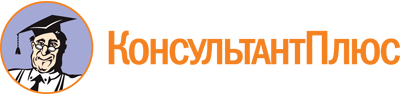 Муниципальный правовой акт города Владивостока от 06.11.2013 N 66-МПА
(ред. от 02.11.2022)
"Об утверждении Перечня должностей муниципальной службы, в течение двух лет со дня увольнения с которых гражданин обязан соблюдать обязанности и ограничения, предусмотренные статьей 12 федерального закона от 25.12.2008 N 273-ФЗ "О противодействии коррупции"
(принят Думой города Владивостока 31.10.2013)Документ предоставлен КонсультантПлюс

www.consultant.ru

Дата сохранения: 11.01.2023
 Список изменяющих документов(в ред. Муниципального правового акта города Владивостокаот 02.11.2022 N 10-МПА)